Lesson 29Objective:  Celebrate progress in fluency with adding and subtracting within 10 (and 20).  Organize engaging summer practice.Suggested Lesson StructureFluency Practice	(3 minutes) Application Problem	(5 minutes) Culminating Activity	(42 minutes) Student Debrief	(10 minutes) 	Total Time	(60 minutes)Fluency Practice  (3 minutes)Number Bond Dash:  10  1.OA.6		(3 minutes)Number Bond Dash:  10  (3 minutes)Materials:  (S) Number Bond Dash:  10Note:  In G1–Module 1, students used the Number Bond Dash to build fluency with decompositions to 10.  Doing it today will likely bring students joy as they realize the ease at which they complete an activity that was once a challenge.Application Problem  (5 minutes)In October, Tamra’s best score on the Number Bond Dash was 15 problems.  Today, she correctly answered 10 more problems.  What was Tamra’s score today?Note:  This add to with result unknown problem ties into today’s fluency celebration.  Students will likely relate to Tamra, as they will have just recognized their own improvement on the Number Bond Dash.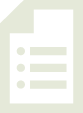 Culminating Activity  (42 minutes)Materials:	 (S) Various fluency activities for center workNote:  Choose one of the following two options.Invite parents, buddies from a kindergarten class, support staff, or another audience to your Fluency Celebration.  Set up the same fluency centers you selected as yesterday.  Empower students to teach activities to their guest.  Students can either host one station or travel as a guide for one group.Replace some of the yesterday’s centers with different suggested fluency celebration centers or other fluency favorites based on the needs and interests of your class.  T:	Welcome to our Fluency Celebration.  Today the class will be showing you some of the fluency activities we have worked on this year.	Circulate as students teach the fluency games to their invited guests.Student Debrief  (10 minutes)Lesson Objective:  Celebrate progress in fluency with adding and subtracting within 10 (and 20).  Organize engaging summer practice.The Student Debrief is intended to invite reflection and active processing of the total lesson experience.  Invite students to review their center work today.  They should reflect on their work with a partner before sharing as a class.  Guide students in a conversation to debrief the centers and reflect on their learning.  You may choose to use any combination of the questions below to lead the discussion.What is something you did today that you could not do before you came to first grade?What did you do to teach your guests the activities?  Which ones were more difficult for them? Why do you think everyone says that when you teach something to someone else, you remember it much better?Are there any activities that were still a little challenging?  What might you do to get better?Which of these games might be fun to play over the summer so you can keep your math skills sharp?Name   							  	Date  				Number Bond Dash!Directions:  Do as many as you can in 90 seconds.  Write the amount you finished here: 1.			2.			3.			4.			5.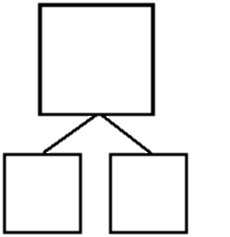 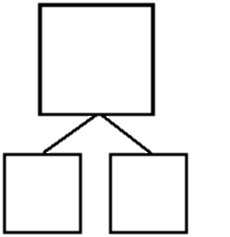 6.			7.			8.			9.			10.11.			12.			13.			14.			15.16.			17.			18.			19.			20.21.			22.			23.			24.			25.